          АТҚАРУ КОМИТЕТІ                                           ИСПОЛНИТЕЛЬНЫЙ  КОМИТЕТ                                                       ҚАУЛЫ      ПОСТАНОВЛЕНИЕ25.02.2021  год                                                                                          № 10  п.2О работе ОО «Локальный профессиональный союз работников образования и науки Жезказганского региона» по развитию социального партнерства и регулирования социально-трудовых отношений, организационного укрепления в организациях сферы образования и укреплению финансовой дисциплины профсоюзных организацийЗаслушав и обсудив информацию председателя ОО «Локальный профессиональный союз работников образования и науки Жезказганского региона» Конурбаева М.С. «О работе по развитию социального партнерства и регулирования социально-трудовых отношений, организационного укрепления в организациях сферы образования и укреплению финансовой дисциплины профсоюзных организаций», Исполнительный Комитет Профсоюза отмечает активизацию работы профорганов профсоюзной организации в вопросах выполнения уставных задач, реализации положений Программы деятельности Казахстанского отраслевого профсоюза работников образования и науки на 2019-2024 годы, утвержденной  XIV  Съездом Профсоюза.Системно осуществляется работа по развитию социального партнерства. Подписано и реализуются региональное отраслевое соглашение между управлением образования и Жезказганской территориальной профсоюзной организацией.Принимаются действенные меры к организационному укреплению профсоюзной организации, наметилась тенденция роста количества первичных организаций в результате целенаправленной мотивационной работы.Активизирована деятельность профорганов по усилению правовой защиты и трудовых прав работников, принимаются меры по повышению уровня эффективности общественного контроля за исполнением работодателями трудового законодательства, положений соглашений и коллективных договоров.Совершенствуется деятельность Профсоюза в вопросах безопасности и охраны труда.Осуществляется поиск новых форм информационной работы, проводится определенная работа по повышению качества обучения профсоюзного актива.Исполком отраслевого Профсоюза отмечает, что уровень организационной деятельности, меры, принимаемые профсоюзными организациями, не всегда достигают должных результатов, в их деятельности имеется ряд вопросов, в решении которых необходима более активная работа и наступательная позиция профсоюзных органов.Исполком Казахстанского отраслевого профсоюза работников образования и науки ПОСТАНОВЛЯЕТ:1. Информацию председателя Конурбаева М.С. принять к сведению. Отметить положительную работу руководящих органов ОО «Локальный профессиональный союз работников образования и науки Жезказганского региона» по развитию социального партнерства и регулированию социально-трудовых отношений, организационному укреплению, укреплению финансовой дисциплины в профсоюзных организаций. 2. Рекомендовать профорганам всех уровней ОО «Локальный профессиональный союз работников образования и науки Жезказганского региона»:- совместно с социальными партнерами добиваться выполнения обязательств, предусмотренных отраслевым, региональными соглашениями и коллективными договорами;- усилить информационную работу в части пропаганды правовых знаний, чаще освещать в местных средствах массовой информации положительную работу, проводимую профсоюзом в сфере правовой защиты членов профсоюза,  факты восстановления профсоюзом нарушенных прав работников, позитивных моментов в системе социального партнерства, активно использовать в этих целях информационный сайт Казахстанского отраслевого профсоюза работников образования и науки, страницы социальных сетей;- обратить особое внимание вопросам повышения эффективности правовой защиты членов профсоюза, добиваться результативности работы по организации общественного контроля за соблюдением трудового законодательства в организациях сферы образования;- продолжить системную и последовательную работу по пропаганде деятельности отраслевого профсоюза по защите и отстаиванию социальных, трудовых прав и интересов членов профсоюза.- повысить ответственность выборных профсоюзных работников за невыполнение уставных требований и решений вышестоящих профорганов, актов социального партнерства. 3. Контроль за исполнением настоящего постановления возложить на заместителей председателя Профсоюза Беженарова В.Ф. и Абиеву А.А.Председатель 		       			              	          А. Мукашева «ҚАЗАҚСТАНДЫҚ САЛАЛЫҚБІЛІМ ЖӘНЕ ҒЫЛЫМ ҚЫЗМЕТКЕРЛЕРІНІҢ КӘСІПТІК ОДАҒЫ»ҚОҒАМДЫҚ БІРЛЕСТІГІ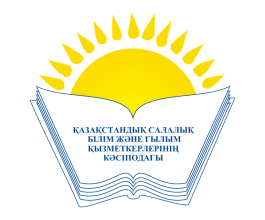    ОБЩЕСТВЕННОЕ ОБЪЕДИНЕНИЕ«КАЗАХСТАНСКИЙ ОТРАСЛЕВОЙ ПРОФЕССИОНАЛЬНЫЙ СОЮЗ РАБОТНИКОВ ОБРАЗОВАНИЯ И НАУКИ»